Дополнительные документы и сведения:Доступ на участок:Доступ на земельный участок свободен. Осмотр земельного участка может осуществляться в любое время, присутствие представителя организатора аукциона не требуется.Обременения земельного участка/ ограничения прав на земельный участок:- охранная зона подземных кабельных линий электропередачи.Особые условия:В договор на размещение НТО включить следующие особые условия:1. Дополнить пункт 3.2.22-1 Договора условием следующего содержания: «(исключить размещение НТО в охранной зоне электросетевых объектов)».Схема границ земельного участкапо адресу: Санкт-Петербург, Индустриальный пр., уч. 111(юго-западнее д. 27, лит. А по Индустриальному пр.)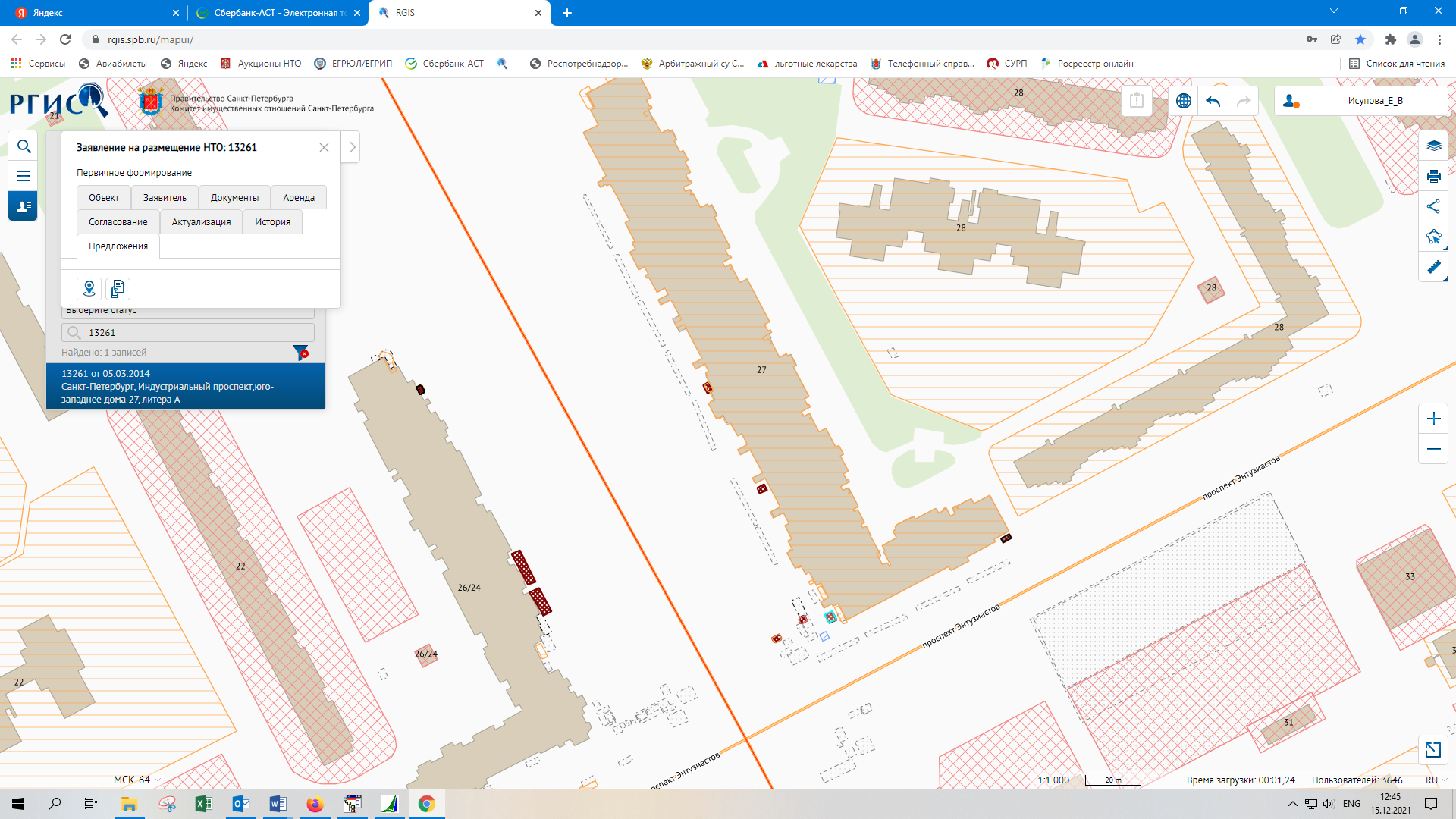 